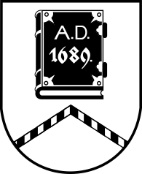 ALŪKSNES NOVADA PAŠVALDĪBAZEMES LIETU KOMISIJASĒDE Nr.3819.10.2023. plkst.8:30Dārza ielā 11, Alūksnē, Alūksnes novadā, 2.stāvs, 216. telpaDarba kārtībā:Par adreses piešķiršanu plānotajām telpu grupām dzīvojamā mājā “Miglas”, kadastra apzīmējums 3668 010 0466 006, Liepnas pagastā, Alūksnes novadā.Par nekustamā īpašuma “Mežmalas”, kadastra Nr. 3644 002 0148, Annas pagastā, Alūksnes novadā pievienošanu īpašumam “Ilmāri”, kadastra Nr. 3644 002 0038, Annas pagastā, Alūksnes novadā.Par nekustamā īpašuma “Sļotova”, kadastra Nr. 3680 002 0158, Pededzes pagastā, Alūksnes novadā, sastāva grozīšanu un jaunu īpašumu “Pienenes” un “Ceļmalītes” izveidošanu.Par dzīvojamai mājai Helēnas ielā 54, Alūksnē, Alūksnes novadā funkcionāli nepieciešamā zemesgabala noteikšanu.[..]Sēde 5. jautājumā pasludināta par slēgtu, pamatojoties uz Pašvaldību likuma 27.panta ceturto daļu, izskatāmie jautājumi satur ierobežotas pieejamības informāciju.Sēdes slēgtajā daļā tiks izskatīts:1 iesniegums par zemes ierīcības projekta apstiprināšanu.